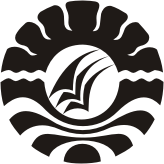 SKRIPSIPENERAPAN MODEL PEMBELAJARAN KOOPERATIF TIPE (CIRC)COOPERATIVE INTEGRATED READING and COMPOSITIONDALAM MENINGKATKAN KETERAMPILAN BERBICARASISWA KELAS IV SD INPRES PERUMNAS 1 MAKASSARKOTA MAKASSARNUR HIQMAPROGRAM STUDI PENDIDIKAN GURU SEKOLAH DASARFAKULTAS ILMU PENDIDIKANUNIVERSITAS NEGERI MAKASSAR2016